UNDERGRADUATE CURRICULUM COMMITTEE (UCC)
PROPOSAL FORM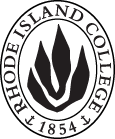 Cover page	scroll over blue text to see further important instructions: [if not working select “COMMents on rollover” in your Word preferences under view] please read these.N.B. Please do not use highlight to select choices within a category but simply delete the options that do not apply to your proposal (e.g. in A.2 if this is a course revision proposal, just delete the creation and deletion options and the various program ones, so it reads “course revision”) Do not ever delete any of the numbered categories—if they do not apply leave them blank. ALL numbered categories in section (A) must be completed. If there are no resources impacted it is okay to put “none” in A. 7B.  NEW OR REVISED COURSES  Delete section B if the proposal does not include a new or revised course. As in section A. do not highlight but simply delete suggested options not being used. Always fill in b. 1 and B. 3 for context.D. SignaturesChanges that affect General Education in any way MUST be approved by ALL Deans and COGE Chair.Changes that directly impact more than one department/program MUST have the signatures of all relevant department chairs, program directors, and their relevant dean (e.g. when creating/revising a program using courses from other departments/programs). Check UCC manual 4.2 for further guidelines on whether the signatures need to be approval or acknowledgement.Proposals that do not have appropriate approval signatures will not be considered. Type in name of person signing and their position/affiliation.Send electronic files of this proposal and accompanying catalog copy to curriculum@ric.edu and a printed signature copy of this whole form to the current Chair of UCC. Check UCC website for due dates.D.1. Approvals: required from programs/departments/deans who originate the proposal. THESE may include multiple departments, e.g., for joint/interdisciplinary proposals. A.1. Course or programArt 333: studies in baroque artArt 333: studies in baroque artArt 333: studies in baroque artArt 333: studies in baroque artReplacing Art 333: Baroque artArt 333: Baroque artArt 333: Baroque artArt 333: Baroque artA. 1b. Academic unitFaculty of Arts and Sciences Faculty of Arts and Sciences Faculty of Arts and Sciences Faculty of Arts and Sciences A.2. Proposal typeCourse: revision Course: revision Course: revision Course: revision A.3. OriginatorNatasha SeamanHome departmentArtArtArtA.4. Context and Rationale Note: Must include additional information in smart tip for all new programsThe new course name and description clarifies and better reflects the changing knowledge base of the field which has become diversified. Course content draws from a more inclusive approach to art history. Topics can change from semester to semester to accommodate different themes, approaches, and geographical areas, making room for more variety and depth. Students will be able to repeat the course for credit with a change in topic. This change also mirrors those made in other art history courses.The new course name and description clarifies and better reflects the changing knowledge base of the field which has become diversified. Course content draws from a more inclusive approach to art history. Topics can change from semester to semester to accommodate different themes, approaches, and geographical areas, making room for more variety and depth. Students will be able to repeat the course for credit with a change in topic. This change also mirrors those made in other art history courses.The new course name and description clarifies and better reflects the changing knowledge base of the field which has become diversified. Course content draws from a more inclusive approach to art history. Topics can change from semester to semester to accommodate different themes, approaches, and geographical areas, making room for more variety and depth. Students will be able to repeat the course for credit with a change in topic. This change also mirrors those made in other art history courses.The new course name and description clarifies and better reflects the changing knowledge base of the field which has become diversified. Course content draws from a more inclusive approach to art history. Topics can change from semester to semester to accommodate different themes, approaches, and geographical areas, making room for more variety and depth. Students will be able to repeat the course for credit with a change in topic. This change also mirrors those made in other art history courses.The new course name and description clarifies and better reflects the changing knowledge base of the field which has become diversified. Course content draws from a more inclusive approach to art history. Topics can change from semester to semester to accommodate different themes, approaches, and geographical areas, making room for more variety and depth. Students will be able to repeat the course for credit with a change in topic. This change also mirrors those made in other art history courses.A.5. Student impactMust include to explain why this change is being made?This update will allow for a more accurate representation of the material that the course can cover and allow students to take the course again for further breadth.This update will allow for a more accurate representation of the material that the course can cover and allow students to take the course again for further breadth.This update will allow for a more accurate representation of the material that the course can cover and allow students to take the course again for further breadth.This update will allow for a more accurate representation of the material that the course can cover and allow students to take the course again for further breadth.This update will allow for a more accurate representation of the material that the course can cover and allow students to take the course again for further breadth.A.6. Impact on other programs nonenonenonenonenoneA.7. Resource impactFaculty PT & FT: nonenonenonenoneA.7. Resource impactLibrary:nonenonenonenoneA.7. Resource impactTechnologynonenonenonenoneA.7. Resource impactFacilities:nonenonenonenoneA.8. Semester effectiveFall 2022 A.9. Rationale if sooner than next Fall A.9. Rationale if sooner than next FallOld (for revisions only)ONLY include information that is being revised, otherwise leave blank. NewExamples are provided within some of the boxes for guidance, delete just the examples that do not apply.B.1. Course prefix and number ART 333ART 333B.2. Cross listing number if anyB.3. Course title Baroque ArtStudies in Baroque ArtB.4. Course description Beginning with changes occurring in Rome around 1600, this course surveys seventeenth-century European art, with emphasis on Italian art. Lecture.Students will examine painting, sculpture, architecture, and visual culture in Europe and the regions with which it had contact from 1580-1700. B.5. Prerequisite(s)B.6. OfferedB.7. Contact hours B.8. Credit hoursB.9. Justify differences if anyB.10. Grading system B.11. Instructional methodsB.11.a  Delivery MethodB.12.  CATEGORIES       12. a. How to be usedRequired for major/minor   |Restricted elective for major/minor        12 b. Is this an Honors          course?NO       12. c. General Education          N.B. Connections must include at                      least 50% Standard Classroom          instruction.NO        12. d.  Writing in the        Discipline (WID)NO  B.13. How will student performance be evaluated?B.14 Recommended class-sizeB.15. Redundancy statementB. 16. Other changes, if anyAt the close of the description we are also added the following statement: The course may be repeated for credit with a change in topic.At the close of the description we are also added the following statement: The course may be repeated for credit with a change in topic.B.17. Course learning outcomes: List each one in a separate rowProfessional Org.Standard(s), if relevantHow will each outcome be measured?Click Tab from here to add rowsB.18. Topical outline: DO NOT INSERT WHOLE SYLLABUS, JUST A TWO-TIER TOPIC OUTLINE. Proposals that ignore this request will be returned for revision.My intention is alternate teaching, from year to year, the Northern and Italian Baroque rather than teaching both in one semester. Items in bold are new or newly expanded material. Both courses will address:Introduction to the BaroqueRejecting MannerismNaturalismClassicismBaroque stylesArt of the Reformation and Counter ReformationLandscape and genre imagesArt and forms of governmentFemale artists Images of Africans When teaching Southern Baroque, the following will be added:Baroque Art in the New World            Art of Baroque Mexico and Latin AmericaWhen teaching Northern Baroque, the following will be added:The Dutch in the World                           Dutch painters in Brazil and IndonesiaNamePosition/affiliationSignatureDateDianne ReillyChair of Art Department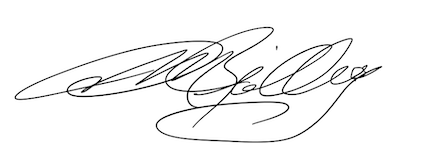 10/4/21Earl SimsonDean of FASEarl Simson10/05/2021